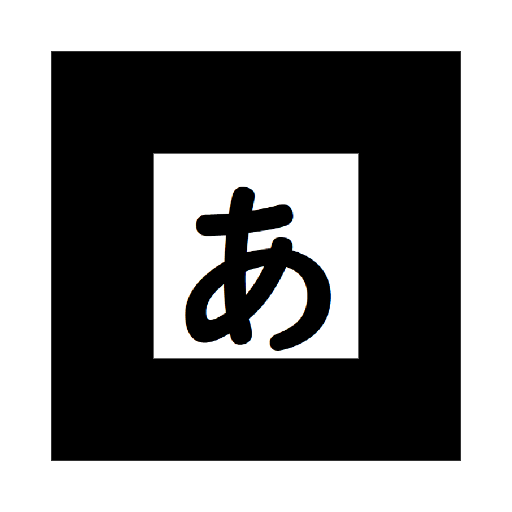 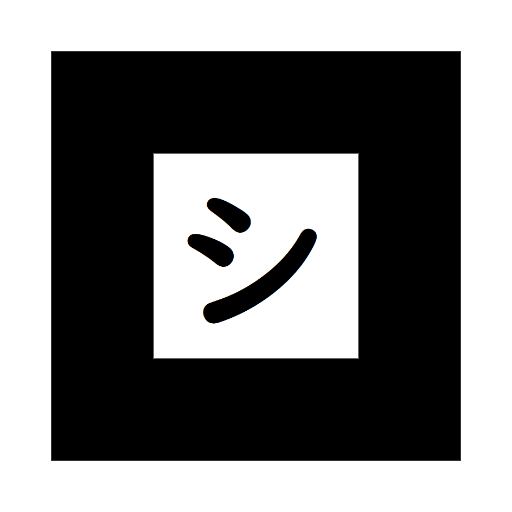 ※作動安定のため、「頭」→「あ」マーカーに変更しました。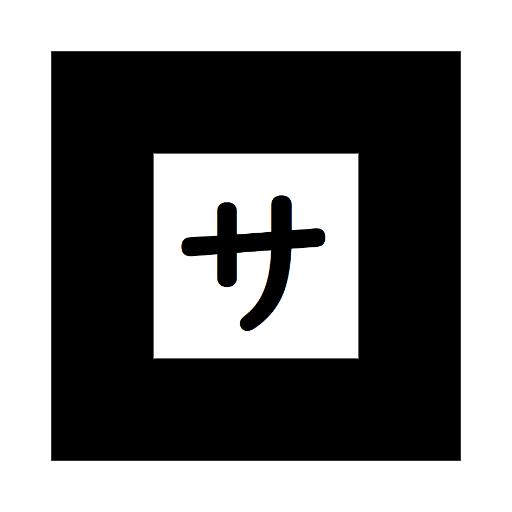 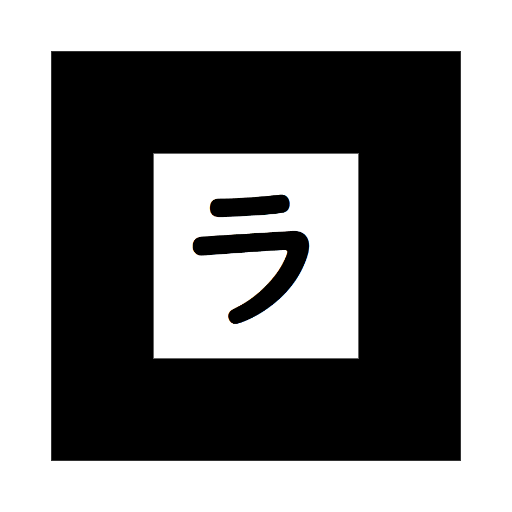 